Aceptamos personalizado muebles gabinete de cocina de melamina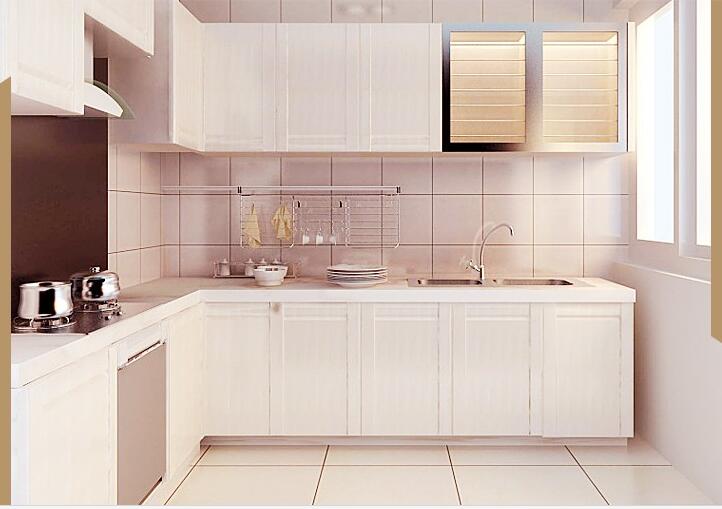 FOB Referencia Precio: Consiga El Último PrecioUS $200-550 / Set | 1 Set/s Gabinete de cocina (min. Order)Capacidad de La fuente:3000 Set/s por Mes Gabinete de cocinapuerto:Qingdaovisión generalDetalles rápidosTipo:Gabinetes de cocinaLugar del origen:Shandong, China (Mainland)Marca: Elance Furniture.co.Ltd.Número de Modelo:Gabinetes de cocina de melaminaAccesorios:Portón, Cestas, Un cajón deslizante, Grifo, Manija y perilla, Bisagra, Ronda plato tienda, M de barriles, Fregadero, Pata trasera, Contenedores de residuosEstilo:Moderno, Moderno/clásicoMaterial de la res muerta:MDF, Placa de melamina, SALAS, Madera contrachapadaMaterial de la puerta:MDF, Placa de melamina, SALASTratamiento superficial del panel de la puerta:Membrana del PVCTipo del gabinete:Gabinetes de cocina modularesMaterial de la encimera:Granito artificial, Mármol artificial, Sintéticos de cuarzo, HPL/HPDLRibete de la encimera:Borde biselado, El borde plano/facilitó el borde, filete exterior completaColor:Por su peticiónMaterial:MDF + melaminaTamaño:Tamaño personalizadoCaracterística:Respetuoso del medio ambienteGarantía:1 añoServicio del OEM:SíUso:CocinaNombre del producto:Gabinete de cocina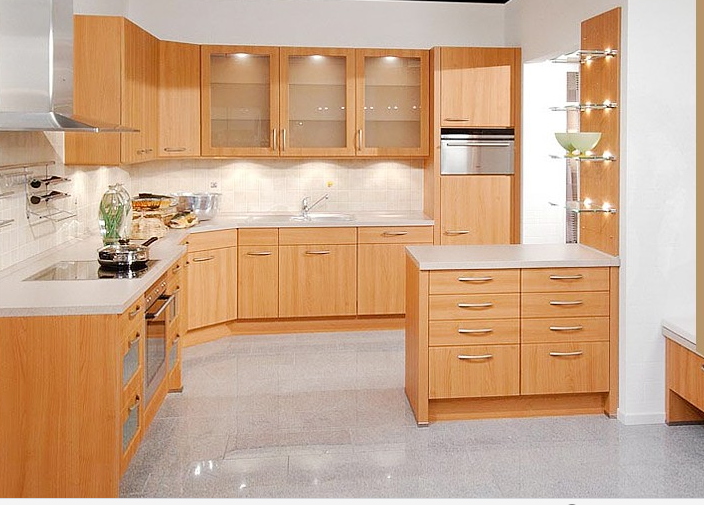 Packaging & DeliveryPaqueteGabinete de cocina 1. Flat paquete con burbujas por el cartón 2.as el requisito de clientesPlazo de entrega25-35 días después de consiguen el depósitoDescripción del producto Diseño del gabinete de cocina: UV diseño del Gabinete de cocina, chapa de madera del Gabinete de cocina de melamina diseño, PVC gabinete de cocina moderna diseños, laca gabinete de cocina modular diseños, gabinete de cocina de acrílico diseño.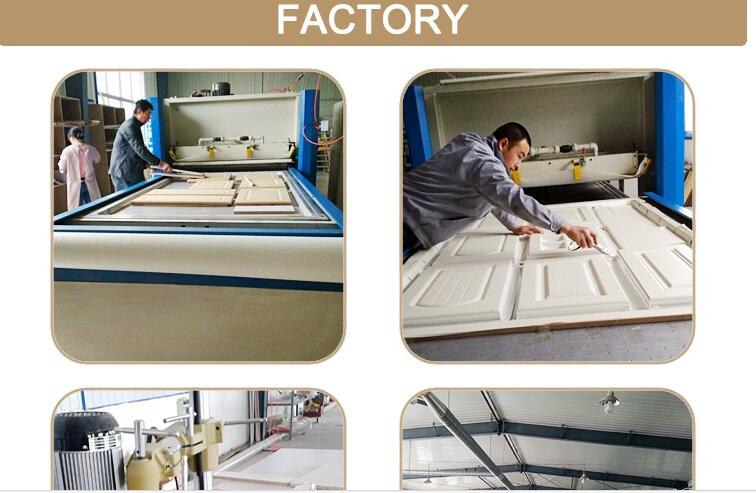 Aceptamos Personalizado Muebles Gabinete De Cocina De Melamina "Aceptamos Personalizado Muebles Gabinete De Cocina De Melamina, High Quality"Aceptamos Personalizado Muebles Gabinete De Cocina De Melamina , Find Complete Details about Aceptamos Personalizado Muebles Gabinete De Cocina De Melamina, from Kitchen Cabinets Supplier or Manufacturer-Elance Furniture Co., Ltd.Contact us:Melinda WongE-mail: inquire@elancefurniture.comELANCE FURNITURE CO.,LTD168 FENHE ROAD, DONGYING,SHANDONG 257091 CHINAwww.elancefurniture.comTipoGabinete de cocinaCanalMaterial16/18mmAglomerado o de madera contrachapadaPanel de la puerta16/18mmMDFAcabado de la superficieMelamina,Pvc,Laca, HPL, UVMaterial de la cubiertaPiedra artificial, cuarzo, piedra de granito, mármolAccesoriosCierre suave bisagras, 3 sección cajón deslizante, mango, rodapiéEstiloModerno/modular